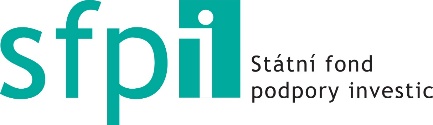 Zadavatel                                                                      	DodavatelStátní fond podpory investic					České vysoké učení technickéVinohradská 1896/46						v Praze120 00 Praha 2							Jugoslávských partyzánů 1580/3IČO: 70856788                                                              	160 00 Praha 6-Dejvice(dále jen „Fond“)	                                                       		IČO: 68407700DIČ: CZ68407700                                                                                    	(dále jen „Dodavatel“)Objednávka č. 91/23/IND (dále jen „Objednávka“)Vážená paní XXXXX,na základě Vaší cenové nabídky na portálu czv.cvut.cz u Vás objednáváme následující službyPředmět plnění: Kurzy Development nemovitostí – Budova a Development nemovitostí - Lokalita, pro naší zaměstnankyni XXXXX.Termín dodání:	kurz Development nemovitostí - Budova v AR 2023/2024 1. semestr a kurz Development nemovitostí – Lokalita v AR 2023/2024, 2. semestr.Platební podmínky: Faktura musí být vystavena se splatností minimálně 21 dní ode dne jejího doručení do sídla Fondu. Pokud splatnost uvedená na faktuře nebude odpovídat takto sjednané splatnosti, Dodavatel souhlasí s úhradou faktury v řádném termínu dle Objednávky a data doručení faktury. V tomto případě není Fond v prodlení s úhradou a Dodavatel není oprávněn požadovat penále za pozdní úhradu. Smluvní cena bude moci být fakturována po obdržení kompletního předmětu plnění odpovídajícího specifikaci dle této Objednávky. Fond přijímá a zpracovává elektronické faktury.Adresa zaslání daňového dokladu:   Státní fond podpory investic                                                   Vinohradská 1896/46                                                   120 00 Praha 2nebo elektronicky na:                     XXXXXdatová schránka ID:                       wikaiz5Kontaktní osoby:			XXXXXTelefonické spojení:		XXXXXCena objednávky:		57.000,- Kč včetně DPH Bankovní spojení:		ČNB – číslo účtu XXXXXFond zpracovává osobní údaje fyzických osob oprávněných zastupovat Dodavatele za účelem a v rozsahu nezbytném pro plnění této Objednávky a za účelem a v rozsahu nezbytném pro splnění právní povinnosti. Fond zpracovává dané osobní údaje pouze po dobu nezbytně nutnou pro naplnění stanovených účelů. Při zpracování těchto osobních údajů postupuje Fond v souladu s Nařízením Evropského parlamentu a Rady (EU) č. 216/679 o ochraně fyzických osob v souvislosti se zpracováním osobních údajů a o volném pohybu těchto údajů (dále jen „Nařízení GDPR“).V souladu s ustanovením čl. 13 Nařízení GDPR nadále poskytuje Fond fyzickým osobám oprávněným zastupovat Dodavatele následující informace:Fyzické osoby oprávněné zastupovat Dodavatele mají právo na přístup k osobním údajům, právo na opravu osobních údajů a právo na výmaz osobních údajů v případě, kdy již fyzická osoba nemá oprávnění Dodavatele zastupovat.Kontaktní údaje pověřence pro ochranu osobních údajů:XXXXXVinohradská 1896/461200 Praha 2e-mail: XXXXX Fyzické osoby oprávněné zastupovat Dodavatele mají právo podat stížnost u dozorového úřadu ve smyslu ustanovení č. 13 odst. 2 písm. d) Nařízení GDPR.Dodavatel výslovně souhlasí s tím, že informace o této Objednávce budou zveřejněny v Národním katalogu otevřených dat jako součást přehledu informací o hospodaření Státního fondu podpory investic. Pokud tato Objednávka splňuje podmínky pro uveřejnění v Registru smluv dle Zákona č. 340/2015 Sb., ve znění pozdějších předpisů, pak Dodavatel také výslovně souhlasí s tím, že tato Objednávka bude v úplném znění, vyjma zákonem určených výjimek, uveřejněna v Registru smluv. V tomto případě nabývá Objednávka účinnosti dnem uveřejnění v Registru smluv. Objednávku v Registru smluv uveřejní Zadavatel. Dodavatel bude o datu uveřejnění informován datovou zprávou z Registru smluv.Tato objednávka nabývá platnosti a účinnosti dnem podpisu oběma smluvními stranami.S pozdravemV Praze 5.10.2023                                                                        .............................................                                                                                                           	XXXXX									                   ředitel FonduDodavatel tímto potvrzuje přijetí této Objednávky a akceptuje výše uvedené podmínky.V Praze dne 9.10.2023Podpis a razítko …………………………………………………………